Załącznik nr 3 Opis tablicy informacyjnej wraz ze zdjęciemMontaż na terenie w bezpośrednim sąsiedztwie inwestycji w miejscu uzgodnionym z Zamawiającym.Opis tablicyW skład kompletu wchodzi 1 tablica o wym.: 125 cm x 80 cm z polipropylenu grub. 10 mm. Nadruk na folii samoprzylepnej zabezpieczony emulsją odporną na promienie UV. Tablica oprawiona w ramce 
z profilu aluminiowego- ramka mocowana z boku do konstrukcji tak, aby było to niewidoczne na frontach tablicy.Dolna krawędź tablicy – na wysokościok.1,40 m nad ziemią, konstrukcja stalowa malowana                        lub usytuowanie tablicy zgodnie z wytycznymi Zamawiającego.Treść: na załączonym zdjęciu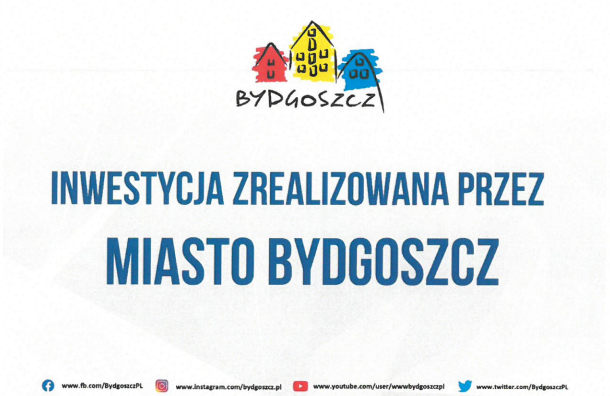 